הערכת תוצרי תלמידים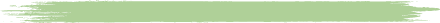 לצורך הערכת תוצרי התלמידים ומיון התשובות שלהם ניתן להיעזר בטבלה הבאה.שם התלמיד/ההאם דומים? האם חופפים?האם דומים? האם חופפים?האם דומים? האם חופפים?האם דומים? האם חופפים?האם דומים? האם חופפים?האם דומים? האם חופפים?האם דומים? האם חופפים?האם דומים? האם חופפים?האם דומים? האם חופפים?שם התלמיד/המשימה 1משימה 1משימה 1משימה 2משימה 2משימה 2משימה 3משימה 3משימה 3שם התלמיד/השרטטו גובה בתוך המשולששרטטו גובה מחוץ למשולשהוכיחוהוכיחו חפיפהאו דמיון בהתאמה שאינה נובעת מהנתונים.פתרו נכוןאחרהוכיחו חפיפהאו דמיון בהתאמה שאינה נובעת מהנתונים.פתרו נכוןאחרסה"כ